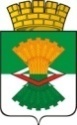 ДУМА МАХНЁВСКОГО МУНИЦИПАЛЬНОГО ОБРАЗОВАНИЯтретьего созываРЕШЕНИЕот   03 октября 2019 года              п.г.т. Махнёво                              № 436   Об отмене решения Думы Махнёвского муниципального образования               от 29.11.2016   № 192 «Об утверждении нормы накопления твердых коммунальных отходов для отдельно стоящих объектов общественного назначения, торговых и культурно-бытовых учреждений Махнёвского муниципального образования и тарифа на услугу по вывозу твердых коммунальных отходов» (с изменениями от 31.01.2017 № 213)     В соответствии с ч.2 ст.24.10 Федерального закона от 24.06.1998 N 89-ФЗ  "Об отходах производства и потребления", п.2 ч.3 ст.4 Областного  закона от 19.12.1997 N 77-ОЗ  "Об отходах производства и потребления", учитывая протест   Свердловской межрайонной природоохранной прокуратуры от 24.07.2019 года № 02-02-2019,   Дума  Махнёвского муниципального образования   РЕШИЛА:1. Решение Думы Махнёвского муниципальное образование от 29.11.2016   № 192 «Об утверждении нормы накопления твердых коммунальных отходов для отдельно стоящих объектов общественного назначения, торговых и культурно-бытовых учреждений Махнёвского муниципального образования и тарифа на услугу по вывозу твердых коммунальных отходов» (с изменениями от 31.01.2017 № 213) отменить.2.   Настоящее Решение направить  для   опубликования  в газету «Алапаевская искра» и разместить на  сайте Махнёвского муниципального образования в сети «Интернет».3. Настоящее Решение вступает в силу со дня его принятия.4. Контроль за исполнением настоящего Решения возложить на постоянную комиссию   по социальной политике     (Дюкова С.В.).Председатель    Думы    муниципального образования                                                        И.М.АвдеевГлава   муниципального образования                                            А.В.Лызлов